附件2向沈阳市国资委申请信息公开“特快专递”式样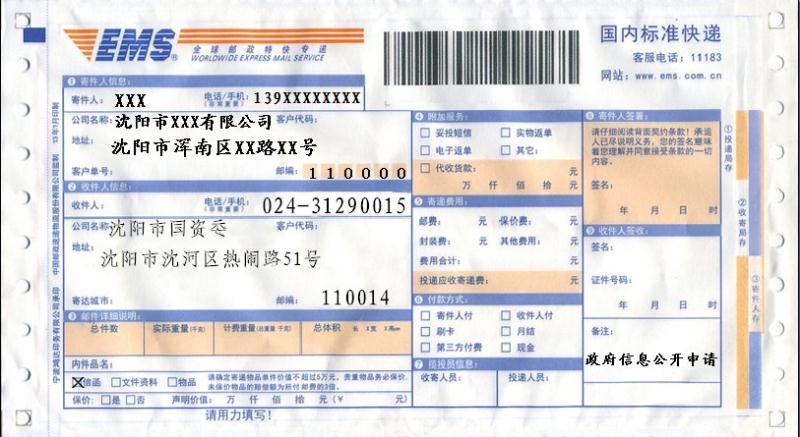 